SALMA ET MIRA : UNE RELATION EN MIROIR I. Compléter le tableau en analysant les passages évoqués par les photogrammes.Rappelez le contexte en quelques mots et dégagez ce que le réalisateur veut nous dire.II. Petits rappels de lexique cinématographique…Complétez le tableau ci-dessous par les numéros de plan adéquats… Relevez au moins deux photogrammes par type de cadrage. Expliquez l’intérêt de ce plan dans la scène.III. Ma critique autour du film : ce que j’en pense et pourquoi.Remarque : une critique de film doit vous permettre de développer votre avis mais en suivant quelques règles… Voici le plan idéal pour construire une critique :Introduction : présenter le film en n’oubliant pas son titre, couleur ou nb, date, nom du réalisateur, origine, type de film, acteurs principaux, vf ou vostfr…Résumé de l’histoire : soyez bref ! Cinq lignes maximum.Analyse personnelle  qui va s’appuyer sur un maximum des aspects ci-dessous, vous pouvez aussi vous appuyer sur une scène ou plusieurs scènes marquantes.Mettre en avant le but du réalisateurL’interprétation des acteurs.La qualité de l’image, des images…DécorMusiqueScénarioDire si vous conseilleriez le film ou non, et surtout pourquoi.Faites la critique du film « Les Citronniers » et ajoutez-la au dossier sur « Les Citronniers » dans Folios.SALMA ET MIRA : UNE RELATION EN MIROIRSALMA ET MIRA : UNE RELATION EN MIROIRSALMA ET MIRA : UNE RELATION EN MIROIRSALMA ET MIRA : UNE RELATION EN MIROIRSALMA ET MIRA : UNE RELATION EN MIROIRTimer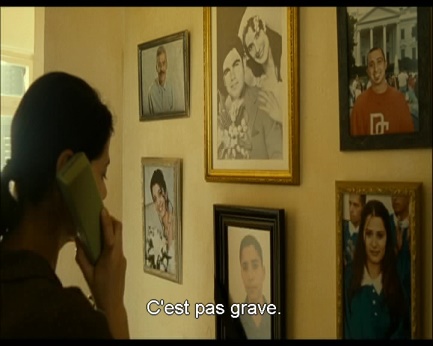 SalmaSalmaMiraMiraLes 10 premières minutes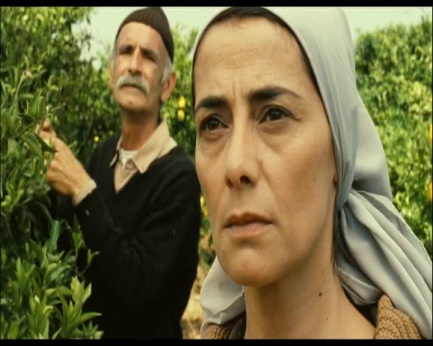 TITRE :TITRE :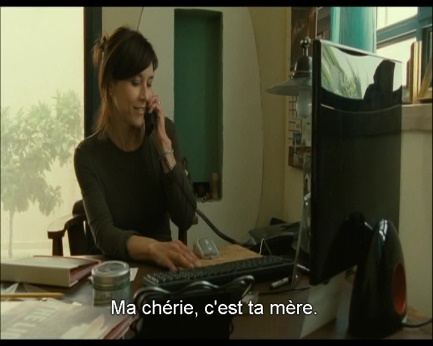 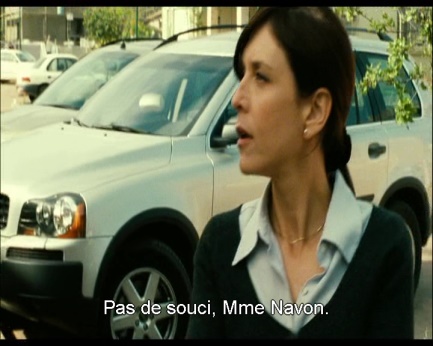 0h23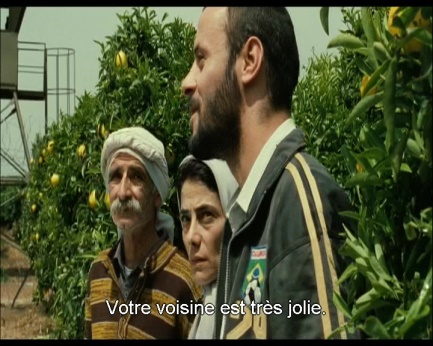 TITRE :TITRE :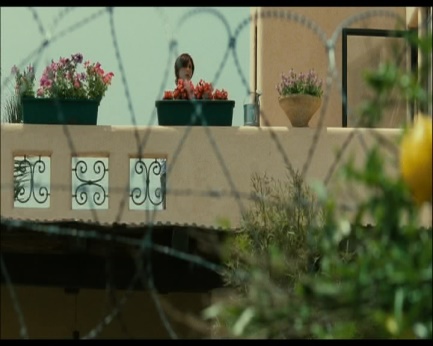 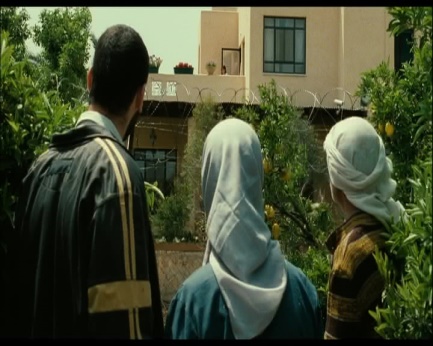 0h33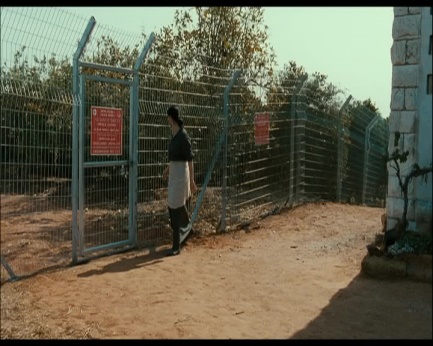 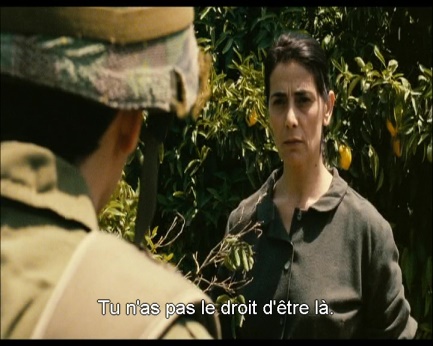 TITRE :TITRE :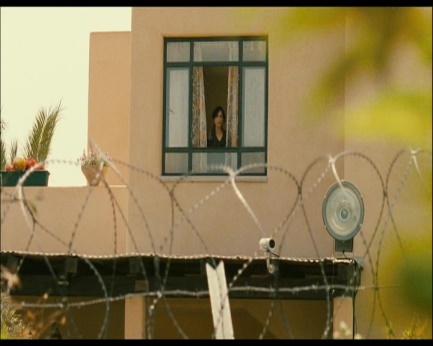 0h46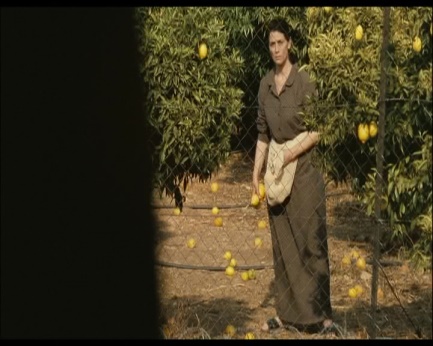 TITRE :TITRE :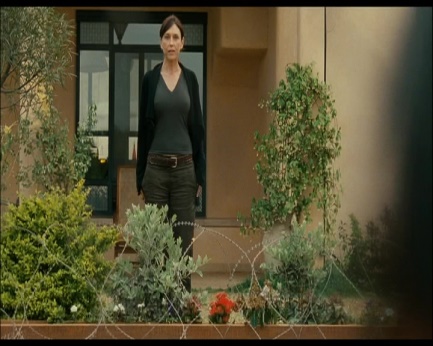 0h58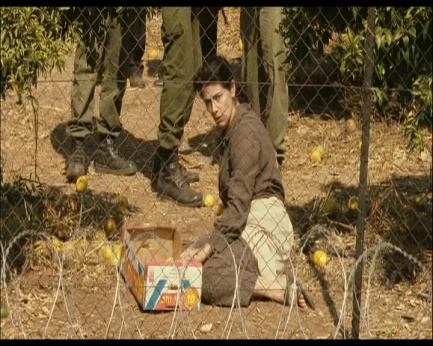 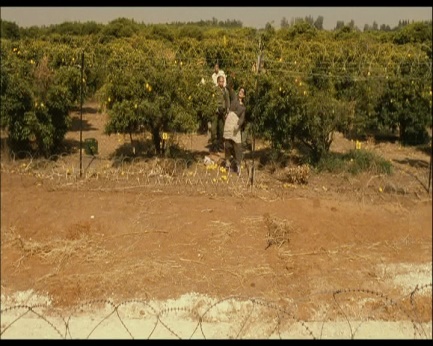 TITRE :TITRE :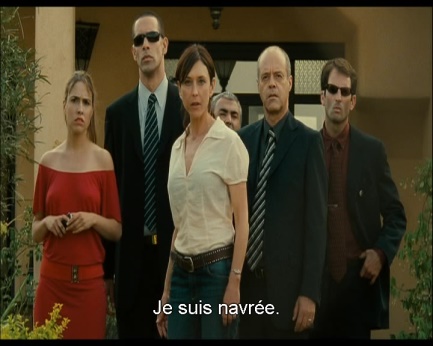 1h07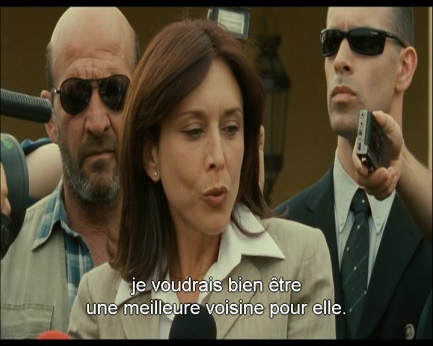 TITRE :TITRE :TITRE :TITRE :1h17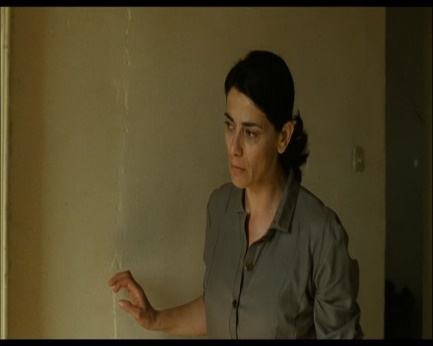 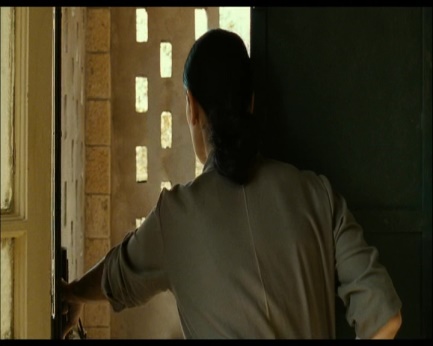 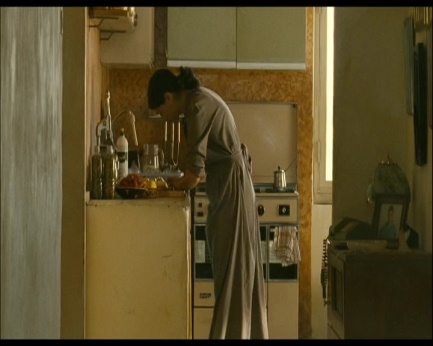 TITRE :TITRE :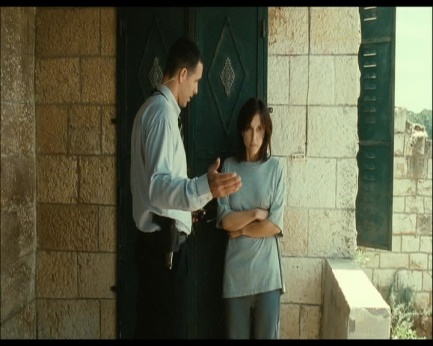 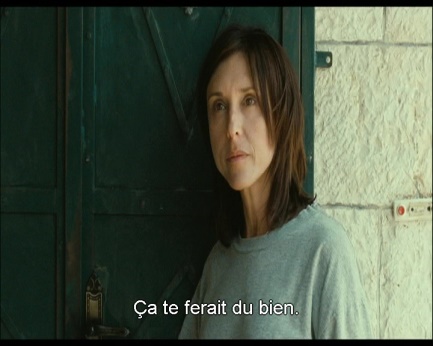 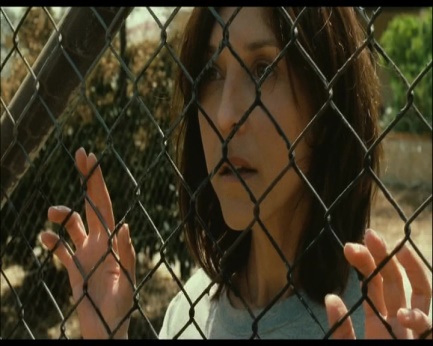 1h23TITRE :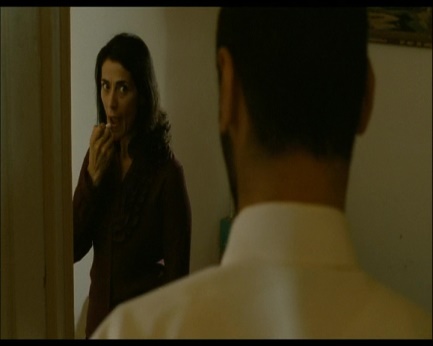 TITRE :TITRE :TITRE :1h26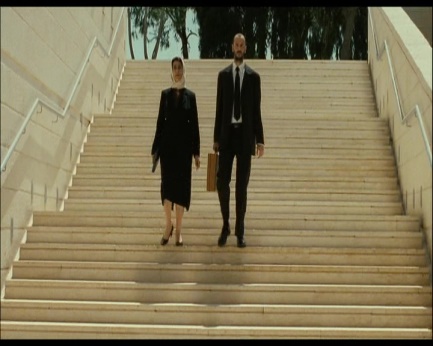 TITRE :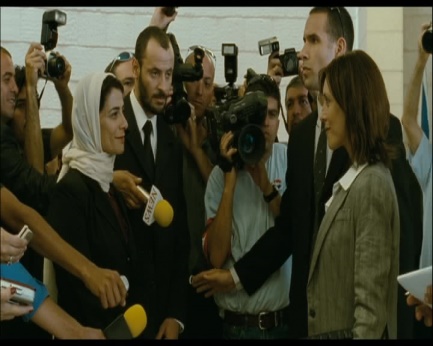 TITRE :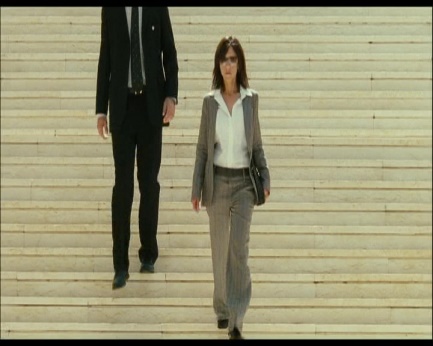 1h32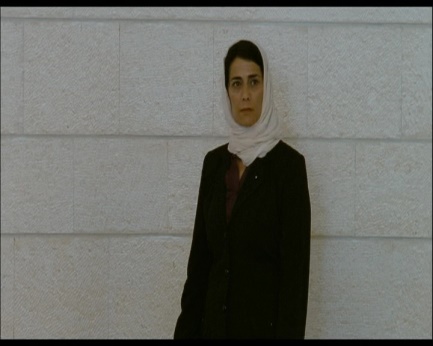 TITRE :TITRE :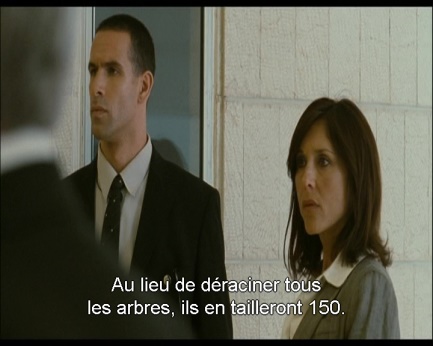 1h32/1h34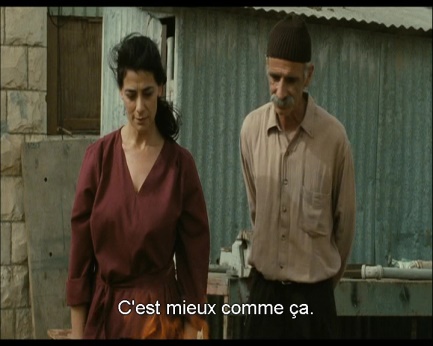 TITRE :TITRE :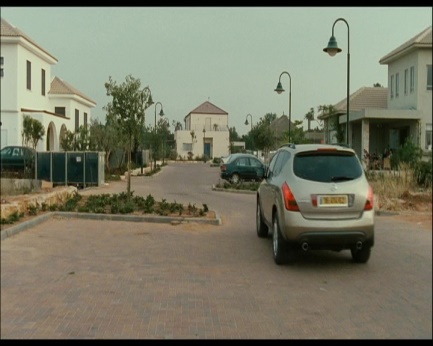 CadresNumérosAnalysePlan d’ensemblePlan moyenPlan américainPlan rapproché taille ou poitrineGros planTrès gros plan